     2014-2015 NOMINATION FORM		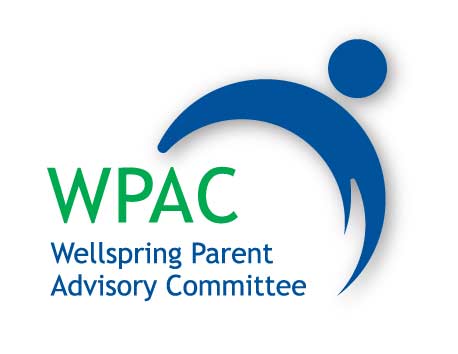 Candidates must meet the minimum criteria for nomination: Must have at least one PYP, MYP or DP level student enrolled at Wellspring for at least 2 years, or one Preschool students enrolled for at least 1 year.Must reside in Lebanon full time.May not be a directly related to a Wellspring Staff member (includes spouse, brother, sister, parent, child).Able to serve for a term of 2 years if elected.Must read and sign Candidate’s Pledge on reverse side of this form.Please check the committee position you are running for:2-year Term – Voting Member			New Candidate     	Re-electionOpen to all parents meeting the above criteria.1-year Term – Voting Member			New	Candidate	Re-electionOpen to the parents of international students with short-term assignments in Lebanon.I currently reside full time in Lebanon.    Yes       No  -  If no, please specify where__________________Signature: __________________________________________________   Date: ____________________ For Administration Use Only   Date Received: _________________ Time received: ____________			stamp hereReceived by: _______________________________ ___Signature____________________________________                                CANDIDATE’S PLEDGE								I, __________________________ understand that by submitting my name to be a candidate to run for a seat on the WPAC (Wellspring Parent Advisory Committee) committee, I pledge to agree to follow the pledges below.I pledge to:Support the school mission and be a leader in support of the school community.Support the values of the curriculum and Learner Profile.Attend and participate in all scheduled WPAC meetings and WPAC supported events.Act in the best interests of the entire community and not just my own, my child’s or the grade level that I may be elected to represent.Give the needs of students my primary consideration in all decision making.Be respectful of fellow committee members and seek to understand and accept the cultural differences that may exist between fellow members.Address any concerns or issues directly with the appropriate staff members rather than discussing the issues with other members of the committee. Work together in partnership with all fellow committee members and deal with disagreements with politeness, respect and through the appropriate channels should differences arise.Follow all school policies, systems and procedures and encourage other parents to do the same.Refrain from knowingly acting in such a way to harm the reputation of the school or any member of the community either within the community or publicly.Refrain from engaging in negative talk with other community members regarding the school’s programs, individual staff members and/or students and student families.Keep my tuition account in good standing.Keep parents in the grade level that I may represent informed and consult with them regarding WPAC business, and to clearly understand their needs and concerns.By signing below, I attest that I have read, understand and agree to abide by the above Candidate’s Pledge.  I further understand that should I be elected to serve on the WPAC committee, I may be removed from my elected seat, by vote of the WPAC committee, if I intentionally break or disregard any of the pledges as stated above.Candidate’s SignaturePrinted Name: ________________________________________  Signature: _____________________________ ______________Date_______________________________________                                             Candidate’s Personal Statement (Required)                        Please tell the Wellspring Learning Community parents something about yourself and why you would like to serve on the Wellspring Parent Advisory Committee (WPAC).  Limit 150 words. You may attach a separate sheet and/or submit your statement by e-mail.Candidate’s Signature – I attest that this is my personal statement as submitted above.______________________________________________Print Name_______________________________________________		___________________Signature								DateFull Name:Address: Age: (required by the Ministry)Address: Home Phone:Mobile Phone:E-mail Address:Please list all children currently enrolled at Wellspring:Name:                                                                             Grade Level:Name:                                                                             Grade Level:Name:                                                                             Grade Level:Name:                                                                             Grade Level:Please list all children currently enrolled at Wellspring:Name:                                                                             Grade Level:Name:                                                                             Grade Level:Name:                                                                             Grade Level:Name:                                                                             Grade Level: